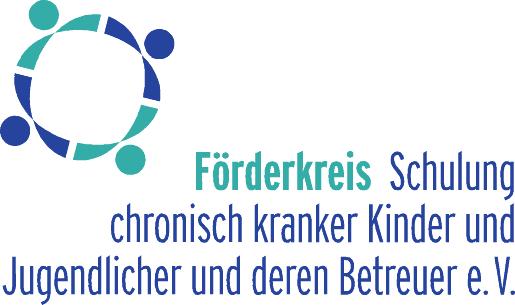 DIESE SEITE BITTE ausgefüllt zurück senden an:info@patientenschulung-berlin.deIhre Buchungen: bitte ankreuzenZugangsvoraussetzungen zur Basiskompetenz Patiententrainer*In: Die Ausbildung zum Basiskompetenz Patiententrainer ist für folgende Berufsgruppen zugelassen:KomPaS – Kompetenznetz Patientenschulung im Kindes- und Jugendalter e.V. Auszug aus Band 2: Qualitätsmanagement und Trainerausbildunghttp://www.pabst-publishers.de2.1.2 Voraussetzungen zum KomPaS-TrainerDie Teilnahme am Seminar „Basiskompetenz Patiententrainer“ steht jedem frei. Bei regelmäßigerTeilnahme wird nach Abschluss des Seminars eine Teilnahme-Bescheinigung ausgestellt.Zur darüberhinausgehenden Ausbildung zum KomPaS-Trainer sind nur Angehörige der im Folgendenaufgeführten Berufsgruppen zugelassen:1. Ärzte mit fundierten Kenntnissen der Pädiatrie und/oder des jeweiligen Fachs.2. Psychologen/ Pädagogen/ Sozialpädagogen/ ärztliche Psychotherapeuten (alle mit akademischemAbschluss) mit mindestens einjähriger Erfahrung in der Behandlung chronisch Kranker.3. Ernährungsfachkräfte: (Diätassistent oder Ökotrophologe/ Ernährungswissenschaftler mit gleichwertiger Qualifikation für die Diättherapie (nach DiätAssG) mit mindestens einjähriger Berufserfahrung in der Betreuung der betroffenen Patienten.4. Bewegungstherapeuten (Physiotherapeut, Sporttherapeut) mit mindestens einjähriger Berufserfahrung auf dem jeweiligen Gebiet.5. Pflegefachkräfte und medizinische Fachkräfte mit mindestens einjähriger Berufserfahrung in derBetreuung der betroffenen Patienten.6. Andere Berufsgruppen: Für sie gilt, dass es sich um Berufsgruppen handeln muss, die eine nachweisliche Funktion bei der Betreuung und Behandlung der betroffenen Patienten haben. Die Teilnehmer müssen über eine mindestens einjährige Berufserfahrung in der Betreuung der betroffenen Patienten verfügen. Darüber hinaus ist in jedem Fall eine Einzelfallentscheidung durch dieKomPaS - Lehrkommission vorgesehen. Diese fordert geeignete Ausbildungs- und Berufserfahrungsnachweise an.Die Fortbildungseinrichtungen oder die jeweilige AG Patientenschulung/ Fachgesellschaft überprüfenund beurteilen vorab die einzureichenden Ausbildungs- und Berufsnachweise, die zur Erlangungeines kompletten Trainerscheines für die jeweilige Indikation erforderlich sind.2.1.3 Qualifikation zum KomPaS-TrainerDie Qualifikation zum KomPaS-Trainer verfolgt einen multidimensionalen, verhalten-/ familienmedizinischorientierten Ansatz. Sie besteht aus 3 Blöcken: Hospitation, Theorieseminar (BasiskompetenzPatiententrainer + indikationsspezifischer Theorieblock) und Supervision. Sie erfolgt nachfestgelegtem Curriculum an den von KomPaS und der jeweiligen AG Patientenschulung/Fachgesellschaftanerkannten Fortbildungseinrichtungen. Die indikationsspezifischen Ausbildungsschritte(Hospitation, indikationsspezifisches Theoriemodul, Supervision) sind nach den Vorgaben der jeweiligen AG Patientenschulung/Fachgesellschaft zu durchlaufen.Nach erfolgreichem Absolvieren aller drei Ausbildungsblöcke stellt die jeweilig autorisierte Arbeitsgemeinschaft in Kooperation mit KomPaS Abschlusszertifikate aus, sofern die Zugangsvoraussetzungen erfüllt sind. Das Trainer-Zertifikat berechtigt zur Durchführung von entsprechenden Patientenschulungen in einem interdisziplinären Schulungsteam und ist grundsätzlich dauerhaft gültig, allerdings wird eine fortlaufende Qualitätssicherung und Weiterbildung erwartet (siehe Kap. 2.2). Übergangsregelungen sind bei der jeweiligen AG Patientenschulung/Fachgesellschaft zu erfragen.Basiskompetenz: I__IKosten: Akademische Berufe: 455,-€Nichtakademische Berufe:      395,-€Beginn: Mittwoch, 30.11.2022 um 17:00Ende:    Freitag,       02.12.2022 um 14:00Name:Vorname:Straße:PLZ, Ort:Telefon:Email:Beruf:FachrichtungBerufsgruppeBerufserfahrung gemäß QM Handbuch KomPaSBitte ankreuzen:MedizinPädiaterInnen, ArztInnen in Facharztweiterbildung „Pädiatrie“ oder jeweiliges Fachmind. 2 JahrePflege Krankenpflege, Gesundheits- und  Kinderkrankenpflegemind. 1 JahrArzthelferInnen/ MFA mind. 1 JahrPsychologie Diplom-PsychologeInnen, Ärztliche PsychotherapeutInnenmind. 1 JahrPädagogikDipl. Pädagogen, Erzieher, Sozialpädagogenmind. 1 JahrErnährung DiätassistentInnen, OecotrophologeInnen mind. 1 JahrSportSportwissenschaftler,Dipl. Sportlehrer, Physiotherapeutenmind. 1 JahrIch habe das Zulassungsverfahren zur Kenntnis genommen und erfülle die Voraussetzungen. Folgende Nachweise liegen meiner Anmeldung bei:Kopie über Berufsabschluss und Berufserfahrung gemäß QM Handbuch KomPaS (s. Rückseite)________________________________________________________Datum und UnterschriftIch habe das Zulassungsverfahren zur Kenntnis genommen und erfülle die Voraussetzungen. Folgende Nachweise liegen meiner Anmeldung bei:Kopie über Berufsabschluss und Berufserfahrung gemäß QM Handbuch KomPaS (s. Rückseite)________________________________________________________Datum und UnterschriftI__I Ja 		I__I NeinI__I Ja 		I__I Nein